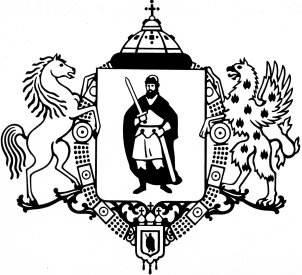 ПРИКАЗО внесении изменений в приложения № 2, № 3 к приказу финансово-казначейского управления  администрации города Рязани от 31.10.2023 № 60 о/д «Об утверждении Правил отнесения расходов бюджета города Рязани на соответствующие целевые статьи расходов классификации расходов бюджетов, Перечня направлений расходов бюджета города Рязани, а также Перечня целевых статей расходов бюджета города Рязани, начиная с бюджетов на 2024 год»1. Внести в приложение № 2 «Перечень направлений расходов бюджета города Рязани» к приказу финансово-казначейского управления администрации города Рязани от 31.10.2023 № 60 о/д «Об утверждении Правил отнесения расходов бюджета города Рязани
на соответствующие целевые статьи расходов классификации расходов бюджетов, Перечня направлений расходов бюджета города Рязани, а также Перечня целевых статей расходов бюджета города Рязани, начиная с бюджетов на 2024 год» (с учетом изменений, внесенных приказами финансово-казначейского управления администрации города Рязани от 16.02.2024 № 12 о/д, от 28.03.2024 № 20 о/д),  следующие изменения и дополнения: после строкидополнить строкой следующего содержания:после строкидополнить строкой следующего содержания:2. Внести в приложение № 3 «Перечень целевых статей расходов бюджета города Рязани» к приказу финансово-казначейского управления администрации города Рязани от 31.10.2023 № 60 о/д «Об утверждении Правил отнесения расходов бюджета города Рязани на соответствующие целевые статьи расходов классификации расходов бюджетов, Перечня направлений расходов бюджета города Рязани, а также Перечня целевых статей расходов бюджета города Рязани, начиная с бюджетов на 2024 год» (с учетом изменений, внесенных приказами финансово-казначейского управления администрации города Рязани от 16.02.2024 № 12 о/д, от 28.03.2024 № 20 о/д), следующие изменения и дополнения: после строкидополнить строкой:после строкидополнить строкой:3. Начальникам отделов финансово-казначейского управления администрации города Рязани (Романова О.В., Дегтярева Н.Н.) довести настоящий приказ до сведения главных распорядителей средств бюджета города Рязани.4. Отделу развития электронного бюджетного процесса финансово-казначейского управления администрации города Рязани (Дергачев А.В.) разместить настоящий приказ на официальном сайте администрации города Рязани.5. Настоящий приказ вступает в силу со дня его подписания. 6. Контроль за исполнением настоящего приказа возложить на заместителя начальника управления Грабовникову О.Н.АДМИНИСТРАЦИЯ ГОРОДА РЯЗАНИФинансово-казначейское управление 03  июня  2024 г.№28 о/дЯ4520Предоставление социальной выплаты молодым семьям на приобретение жилого помещения или создание объекта индивидуального жилищного строительства на условиях софинансирования из областного бюджетаЯ5110Реализация дополнительных мер по материальному поощрению народных дружинников, активно участвующих в охране общественного порядка, предупреждении и пресечении правонарушений на условиях софинансирования из областного бюджета;Я9602Повышение оплаты труда работников муниципальных учреждений в сфере образования в связи с увеличением минимального размера оплаты на условиях софинансирования из областного бюджетаЯ9603Повышение оплаты труда работников муниципальных учреждений в сфере физической культуры и спорта в связи с увеличением минимального размера оплаты труда на условиях софинансирования из областного бюджета.12 0 01 40040Учреждения физической культуры и спорта12 0 01 Я9603Повышение оплаты труда работников муниципальных учреждений в сфере физической культуры и спорта в связи с увеличением минимального размера оплаты труда на условиях софинансирования из областного бюджета;15 0 01 99999Иные мероприятия15 0 01 Я5110Реализация дополнительных мер по материальному поощрению народных дружинников, активно участвующих в охране общественного порядка, предупреждении и пресечении правонарушений на условиях софинансирования из областного бюджета.Начальник  управленияС.Д. Финогенова